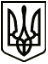 МЕНСЬКА МІСЬКА РАДА(п’ятнадцята  сесія  восьмого скликання) РІШЕННЯ09  грудня  2021 року                          м. Мена                               № 828Про затвердження Програми оздоровлення та літнього відпочинку дітей «Різнобарвне літо» на 2022-2024 рокиВідповідно до Законів України «Про освіту», «Про повну загальну середню освіту», «Про оздоровлення та відпочинок дітей», «Про охорону дитинства», «Про забезпечення санітарного та епідемічного благополуччя населення», постанови Кабінету Міністрів України від 24.03.2021 №305 «Про затвердження норм та Порядку організації харчування у закладах освіти та дитячих закладах оздоровлення та відпочинку» та з метою створення безпечного, здорового освітнього середовища та безпечних умов для оздоровлення та відпочинку учнів у пришкільних таборах, керуючись  ст.26 Закону України «Про місцеве самоврядування в Україні», Менська міська радаВИРІШИЛА:1. Затвердити Програму оздоровлення та літнього відпочинку дітей «Різнобарвне літо»  на 2022-2024 роки  (далі – Програма) згідно додатку до даного рішення (додається).2. Вважати такою, що втратила чинність Програма оздоровлення та літнього відпочинку дітей «Різнобарвне літо» на 2020-2022 роки, затверджену тридцять шостою сесією Менської міської ради сьомого скликання від 26 грудня 2019 року   № 675.3. Відділу освіти Менської міської ради забезпечити організоване виконання заходів Програми.4. Контроль за виконанням рішення покласти на комісію з питань охорони здоров’я, соціального захисту населення,  освіти, культури, молоді, фізкультури і спорту  та заступника міського  голови з питань діяльності виконавчих органів ради  Прищепу В.В.Міський голова	Геннадій   ПРИМАКОВ